Areshkin VladyslavExperience:Documents and further information:All documents to 3rd officer positionPosition applied for: 3rd OfficerDate of birth: 16.01.1992 (age: 25)Citizenship: UkraineResidence permit in Ukraine: NoCountry of residence: UkraineCity of residence: Bilhorod-DnistrovskyyPermanent address: Malovskogo 10Contact Tel. No: +38 (048) 750-63-22 / +38 (063) 322-11-81E-Mail: vladjordan@mail.ruU.S. visa: Yes. Expiration date 07.05.2018E.U. visa: NoUkrainian biometric international passport: Not specifiedDate available from: 20.10.2014English knowledge: GoodMinimum salary: 3000 $ per month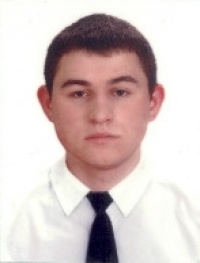 PositionFrom / ToVessel nameVessel typeDWTMEBHPFlagShipownerCrewing3rd Officer12.04.2014-26.09.2014CHEMTRANS RHINEOil Product Tanker35022 RT9085LiberiaShare Investments Inc.EurocrewDeck Cadet21.05.2013-23.11.2013Chemtrans RigaOil Product Tanker348108020LiberianCSTeurocrewing